Муниципальное   казённое общеобразовательное учреждение                                                                                                  «Тушиловская основная общеобразовательная школа» Рассмотрено на заседании                           Согласовано                                                               Утверждаю  ШМО учителей                                            Зам/директора по УВР                                                         Директор ОУ                                                             _______ / Филиппова Н.С./                         ______/Гребешкова С.Ю./                                        _______      /Смирнова Е.А../                                                                           № протокола_______                                   «     »____________2021 г.                                        «     »________2021 г  «    »_________2021 г                                                                                                                      Приказ ____________Рабочая программаПредмет: географияКласс: 6Количество часов в год:34 ч.                                                                                                                                                                                              Количество часов в неделю: 1ч.Учитель: Антропова В.П..                                                                                                                                                                                         Учебный год: 2021-2022г.с.  Тушиловка                                                                                                                                                                                                                  География. Начальный курс(6 класс, 34 часов)Пояснительная запискаРабочая программа по учебному предмету «География» составлена на основе Федерального Закона «Об образовании в РФ» № 273 от 21.12.2012 года, в соответствии с Федеральным государственным образовательным стандартом   основного общего образования, утвержденным приказом Министерства образования и науки РФ от 17 декабря . № 1897; на основе примерной программы основного общего образования по географииРабочая программа для 6  класса ориентированна на использование УМК: 1. Е.М. Домогацких,  Э.Л. Введенского, А.А. Плешакова// Программы по географии основного общего образования.2.  Учебник  «География» для 6 класса общеобразовательных учреждений авторов  Е.М. Домогацких,  Н.И.Алексеевский. — М.: ООО Русское слово— учебник, 2015.Курс географии 6 класса продолжает пятилетний цикл изучения географии в основной школе. Начальный курс опирается на знания учащихся из курса «Введение в географию» 5 класса основной ступени обучения.Цели и задачи курса:познакомить учащихся с основными понятиями и закономерностями науки географии;продолжить формирование географической культуры личности и обучение географическому языку;продолжить формирование умений использования источников географической информации, прежде всего карты;формирование знаний о земных оболочках: атмосфере, гидросфере, литосфере, биосфере;продолжить формирование правильного пространственного представления о природных системах Земли на разных уровнях: от локальных (местных) до глобальных.Описание места учебного предмета в учебном плане.Предмет география входит в обязательную часть учебного плана школы. Данный предмет изучается с 5 класса и является базовым. В соответствии с УП МКОУ «Тушиловская ООШ» продолжительность учебного года в 6 классе составляет 34 недели,                         Описание ценностных ориентиров учебного предмета.Школьный курс географии играет важную роль в реализации основной цели современного российского образования — формировании всесторонне образованной, инициативной и успешной личности, обладающей системой современных мировоззренческих взглядов, ценностных ориентации, идейно-нравственных, культурных и этических принципов и норм поведения. В этой связи важнейшей методологической установкой, в значительной мере определяющей отбор и интерпретацию содержания курса географии, является установка на формирование в его рамках системы базовых национальных ценностей как основы воспитания, духовно-нравственного развития и социализации подрастающего поколения. В ходе обучения географии у выпускников основной школы должны быть сформированы:- ценностные ориентации, отражающие их индивидуально-личностные позиции:- осознание себя как члена общества на глобальном, региональном и локальном уровнях (житель планеты Земля, гражданин Российской Федерации, житель своего региона);- осознание выдающейся роли и места России как части мирового географического пространства;- осознание единства географического пространства России как среды обитания всех населяющих ее народов, определяющей общность их. исторических судеб;- осознание целостности географической среды во взаимосвязи природы, населения и хозяйства Земли, материков, их крупных районов и стран;- осознание значимости и общности глобальных проблем человечества и готовность солидарно противостоять глобальным вызовам современности;    	- гармонично развитые социальные чувства и качества:- патриотизм, принятие общих национальных, духовных и нравственных ценностей;- любовь к своему Отечеству, местности, своему региону;- гражданственность, вера в Россию, чувство личной ответственности за Родину перед современниками и будущими поколениями;- уважение к природе, истории, культуре России, национальным особенностям, традициям и образу жизни российского и других народов, толерантность;- эмоционально-ценностное отношение к окружающей среде, осознание необходимости ее сохранения и рационального использования.Общая характеристика учебного предмета.Согласно Федеральному государственному стандарту, на изучение географии в 6 классе отводится 34 часа. Материал курса сгруппирован в семь разделов. Материал первого раздела — «Земля как планета» — не только сообщает учащимся основные сведения о Солнечной системе и природе небесных тел, входящих в ее состав, но и, что особенно важно, показывает, как свойства нашей планеты (размеры, форма, движение) влияют на ее природу. Материал данного раздела носит пропедевтический характер по отношению к курсам физики и астрономии.Второй раздел — «Географическая карта» — знакомит с принципами построения географических карт, учит навыкам ориентирования на местности. При изучении первых двух разделов реализуются межпредметные связи с математикой. В частности, это происходит при изучении географических координат и масштаба.Все последующие разделы учебника знакомят учащихся с компонентами географической оболочки нашей планеты: литосферой, атмосферой, гидросферой и биосферой. Большой объем новой информации, множество терминов и закономерностей делают эти разделы исключительно насыщенными. Большое внимание в них уделяется рассказу о месте человека в природе, о влиянии природных условий на его жизнь, а также о воздействии хозяйственной деятельности человека на природную оболочку планеты. При изучении данных разделов реализуются межпредметные связи с биологией. Одновременно содержание курса является в некоторой степени пропедевтическим для курсов физики, химии и зоологии, которые изучаются в последующих классах.Последний раздел — «Почва и географическая оболочка» — призван обобщить сведения, изложенные в предыдущих разделах, сформировать из них единое представление о природе Земли. Данный раздел посвящен тому, как из отдельных компонентов литосферы, атмосферы, гидросферы и биосферы составляются разнообразные и неповторимые природные комплексы.Особую роль весь курс географии 6 класса играет в межпредметных связях с курсом основ безопасности жизнедеятельности. Здесь рассмотрен весь круг вопросов: от правил поведения в природе при вынужденном автономном существовании до безопасного поведения при возникновении опасных явлений природного характера (извержений вулканов, землетрясений, наводнений и т.п.), а также до глобальной безопасности жизнедеятельности человека на планете Земля в связи с изменениями среды обитания в результате его же деятельности.Личностные, метапредметные и предметные результаты освоения   учебного предмета.Личностные результаты:овладение ответственным отношением к учению, готовностью и способностью к саморазвитию и самообразованию на основе мотивации к обучению и познанию;осознание ценности географического знания как важнейшего компонента научной картины мира;коммуникативной компетентностью в общении и сотрудничестве со сверстниками в процессе образовательной,  общественно-полезной, учебно-исследовательской, творческой и других видов деятельности.          Метапредметные результаты:ставить учебную задачу под руководством  учителя;планировать свою деятельность под руководством учителя;работать в соответствии с поставленной задачей;работать в соответствии с предложенным планом;участвовать в совместной деятельности;сравнивать полученные результаты с ожидаемыми;оценивать работу одноклассников;выделять главное, существенные признаки понятий;сравнивать объекты, факты, явления, события по заданным критериям;высказывать суждения, подтверждая их фактами;выявлять причинно-следственные связи;решать проблемные задачи;определять критерии для сравнения фактов, явлений;искать и отбирать информацию в учебных и справочных пособиях, словарях;создавать тексты разных типов (описательные, объяснительные)Предметные результаты:объяснять значение понятий: «полярные круги», «тропики», «полярная ночь», «полярный день», «географические координаты», «географическая широта», «географическая долгота», «Мировой океан», «солёность», «промилле», «океанические течения», «волны», «приливы», «отливы», «литосферные плиты», «сейсмические пояса»,  «эпицентр землетрясения», «кратер», «гейзер», «абсолютная высота»,  «относительная высота», «горизонталь», «горный хребет», «горная долина»,   «речная система», «бассейн реки», «водораздел», «питание реки»,  «режим реки», «воздушная масса», «тепловой пояс», «климатический пояс», «погода», «климат», «растительный покров»,  «местообитание», «почва», «плодородие почв», «гумус», «географическая оболочка», «природный комплекс», «природная зона»,  «географическая зональность», «высотная поясность»; показывать по карте наиболее важные элементы градусной сети;объяснять механизм смены времён года, образования полярного дня и ночи, дней осеннего и весеннего равноденствия;определять координаты точек и точек по их географическим координатам;овладение основами картографической грамотности и использование географической карты как одного из «языков» международного общения;овладение основными навыками нахождения, использования и презентации географической информации; уметь составлять и оформлять планы местности, классной комнаты и т.п.;уметь ориентироваться с помощью плана, по компасу, по местным признакам;уметь составлять перечень источников географической информации, используемых на уроках;уметь приводить примеры географических карт, различающихся по масштабу, охвату территории, содержанию, назначению;уметь составлять сравнительную характеристику разных способов изображения земной поверхности;уметь определять по карте местоположение объекта  ;уметь называть и показывать по карте основные географические объекты  ;уметь называть методы изучения земных недр и Мирового океана;уметь объяснять движения вод в Мировом океане, причины их образования;уметь приводить примеры основных форм рельефа дна  океана и объяснять их взаимосвязь с тектоническими структурами;уметь  объяснять особенности строения рельефа суши и дна океана; уметь  определять по карте сейсмические районы мира, абсолютную и относительную высоту точек,  глубину морей;уметь   показывать по карте горы и равнины, различающиеся по высоте, происхождению, строению; уметь составлять описание климатического пояса, гор, равнин, моря, рек, озёр по типовому плану; уметь наносить на контурную карту изучаемые географические объекты; уметь измерять (определять)  температуру воздуха, атмосферное давление, направление ветра, облачность, амплитуду температур, среднюю температуру воздуха за сутки, месяц;уметь  описывать погоду и климат своей местности;уметь  объяснять закономерности распространения  растительного и животного мира на Земле, приводить примеры;уметь  приводить аргументы для обоснования тезиса «почва – особое природное тело»;уметь  характеризовать природные зоны с использованием карт;уметь обозначать на контурной карте материки и океаны Земли;приводить примеры стихийных бедствий в разных районах Земли;называть меры безопасности при различных стихийных бедствиях.Содержание учебного предмета.Тема 1. Земля как планета (5 часов)Содержание темыЗемля и Вселенная.  Влияние космоса на Землю и жизнь людей. Форма, размеры и движения Земли. Суточное вращение вокруг своей оси и годовое вращение вокруг Солнца, их главные следствия. Дни равноденствий и солнцестояний. Градусная сеть, система географических координат. Тропики и полярные круги. Распределение света и тепла на поверхности Земли. Тепловые пояса.Учебные понятия: Солнечная система, эллипсоид, природные циклы и ритмы, глобус, экватор, полюс, меридиан, параллель, географическая широта, географическая долгота, географические координаты. Основные образовательные идеи:Земля — часть Солнечной системы, находящаяся под влиянием других ее элементов (Солнца, Луны)Создание системы географических координат  связано с осевым движением Земли.Шарообразность Земли и наклон оси ее суточного вращение — определяют распределение тепла и света на ее поверхности.Виды учебной деятельности на метапредметном уровне: ставить учебную задачу под руководством  учителя;планировать свою деятельность под руководством учителя;выявлять причинно-следственные связи;определять критерии для сравнения фактов, явлений;выслушивать и объективно оценивать другого;уметь вести диалог, вырабатывая общее решение.Предметные умения:Умение объяснять:влияние космоса на жизнь на Земле;географические следствия движения Земли;особенности распределения света и тепла по поверхности Земли.Умение определять: географические координаты;особенности распределения света и тепла в дни равноденствий и солнцестояний;географические следствия движений Земли.Практические работы:  Определение по карте географических координат различных географических объектов.Тема 2. Географическая карта (5 часов)Содержание темыСпособы изображения местности. Географическая карта. Масштаб и его виды. Условные знаки: значки, качественный фон, изолинии. Виды карт по масштабу и содержанию. Понятие о плане местности и топографической карте. Азимут. Движение по азимуту. Изображение рельефа: изолинии, бергштрихи, послойная окраска. Абсолютная и относительная высота. Шкала высот и глубин.  Значение планов и карт в практической деятельности человека.Основные понятияГеографическая карта, план местности, азимут, масштаб, легенда карты, горизонтали, условные знаки.Основные образовательные идеи:Картографические изображения земной поверхности помогают людям «увидеть» нашу Землю и её части.План, карта, глобус – точные модели земной поверхности, с помощью которых можно решать множество задач:Географическая карта — сложный чертеж, выполненный с соблюдение определенных правил.Виды учебной деятельности на метапредметном уровне: ставить учебную задачу под руководством  учителя;планировать свою деятельность под руководством учителя;выявлять причинно-следственные связи;определять критерии для сравнения фактов, явлений;выслушивать и объективно оценивать другого;уметь вести диалог, вырабатывая общее решение.Предметные умения:Умение объяснять:свойства географической карты и плана местности;специфику способов картографического изображения;отличия видов условных знаков;отличия видов масштабов;значение планов и карт в практической деятельности человека.Умение определять:существенные признаки плана, карты и глобуса;классифицировать по заданным признакам план, карту, глобус;расстояния по карте;азимут по карте местности;абсолютную и относительную высоту;читать условные знаки;масштаб карты.Практические работы: Определение направлений и расстояний по карте. Определение сторон горизонта с помощью компаса и передвижение по азимуту. Составление простейшего плана местности.Тема 3. Литосфера (7 часов)Содержание темыВнутреннее строение Земного шара: ядро, мантия, литосфера, земная кора. Земная кора – верхняя часть литосферы. Материковая и океаническая земная кора. Способы изучения земных недр. Горные породы, слагающие земную кору: магматические, осадочные и метаморфические.  Полезные ископаемые, основные принципы их размещения. Внутренние процессы, изменяющие поверхность Земли. Виды движения земной коры. Землетрясения и вулканизм. Основные формы рельефа суши: горы и равнины, их различие по высоте. Внешние силы, изменяющие поверхность Земли: выветривание, деятельность текучих вод, деятельность подземных вод,  ветра, льда, деятельность человека. Рельеф дна Мирового океана. Особенности жизни, быта и хозяйственной деятельности людей в горах и на равнинах. Природные памятники литосферы.Учебные понятияЗемное ядро, мантия (нижняя, средняя и верхняя), земная кора, литосфера, горные породы (магматические, осадочные, химические, биологические,  метаморфические). Землетрясения, сейсмология, эпицентр, движения земной коры, вулкан и его составные части, полезные ископаемые (осадочные и магматические). Рельеф, горы, равнины, выветривание, внешние и внутренние силы, формирующие рельеф, техногенные процессы.Основные образовательные идеи:Движение вещества внутри Земли проявляется в разнообразных геологических процессах на поверхности Земли;Полезные ископаемые – самая важная для человека часть богатств литосферы. Рельеф – результат взаимодействия внутренних и внешних сил. 
Рельеф влияет и на особенности природы и на образ жизни людей.Виды учебной деятельности на метапредметном уровне: ставить учебную задачу под руководством  учителя;планировать свою деятельность под руководством учителя;выявлять причинно-следственные связи;определять критерии для сравнения фактов, явлений;выслушивать и объективно оценивать другого;уметь вести диалог, вырабатывая общее решение.Предметные умения:Умение объяснять:особенности внутреннего строения Земли;причины и следствия движения земной коры;действие внутренних и внешних сил на формирование рельефа;особенности жизни, быта и хозяйственной деятельности людей в горах и равнинах.Умение определять:существенные признаки понятий;по заданным признакам горные породы и минералы;отличие видов земной коры;виды форм рельефа;районы землетрясений и вулканизма.Практические работы: 1. Определение по карте географического положения островов, полуостровов, гор, равнин, низменностей.2. Определение и объяснение изменений земной коры под воздействием хозяйственной деятельности человека (на примере своей местности). Тема 4. Атмосфера (8 часов)Содержание темыАтмосфера: ее состав, строение и значение. Нагревание земной поверхности и воздуха. Температура воздуха. Особенности суточного хода температуры воздуха в зависимости от высоты солнца над горизонтом. Атмосферное давление. Ветер и причины его возникновения. Бриз. Влажность воздуха. Туман. Облака. Атмосферные осадки. Погода, причины ее изменения, предсказание погоды. Климат и климатообразующие факторы. Зависимость климата от географической широты и высоты местности над уровнем моря Адаптация человека к  климатическим условиям. Учебные понятияАтмосфера, тропосфера, стратосфера, верхние слои атмосферы, тепловые пояса, атмосферное давление, ветер, конденсация водяного пара, атмосферные осадки, погода, воздушные массы, климат.Основные образовательные идеи:Воздушная оболочка планеты имеет огромное значение для жизни на Земле:Характеристики состояния атмосферы (температура, влажность, атмосферное давление, направление и сила ветра, влажность, осадки) находятся в тесной взаимосвязи.Виды учебной деятельности на метапредметном уровне: ставить учебную задачу под руководством  учителя;планировать свою деятельность под руководством учителя;выявлять причинно-следственные связи;определять критерии для сравнения фактов, явлений;выслушивать и объективно оценивать другого;уметь вести диалог, вырабатывая общее решение.Предметные умения:Умение объяснять:закономерности географической оболочки на примере атмосферы;вертикальное строение атмосферы, изменение давления и температуры воздуха в зависимости от высоты, теплых поясов, циркуляции атмосферы, климатических поясов и др.;причины возникновения природных явлений в атмосфере;зависимость климата от географической широты и высоты местности над уровнем моря;особенности адаптации человека к климатическим условиям.Умение определять:существенные признаки понятий;основные показатели погоды.Практические работы: Построение розы ветров, диаграмм облачности и осадков по имеющимся данным. Выявление причин изменения погоды.Тема 5. Гидросфера (4 часа)Содержание темыГидросфера и ее состав. Мировой круговорот воды. Значение гидросферы. Воды суши. Подземные воды (грунтовые, межпластовые, артезианские), их происхождение , условия залегания и использования.  Реки: горные и равнинные. Речная система, бассейн, водораздел. Пороги и водопады.  Озера проточные и бессточные. Природные льды: многолетняя мерзлота,  ледники (горные и покровные). Учебные понятия:Гидросфера, круговорот воды, грунтовые, межпластовые и артезианские воды, речная система, исток, устье, русло и бассейн реки, проточные и бессточные озера, ледники, айсберги, многолетняя мерзлота.Основные образовательные идеи:Вода – уникальнейшее вещество, которое может находиться на Земле одновременно в трех агрегатных состояниях. Жизнь на нашей планете зародилась в воде и не может без нее существовать.Необходимость рационального использования воды.Круговорот воды осуществляется во всех оболочках планеты. Виды учебной деятельности на метапредметном уровне: ставить учебную задачу под руководством  учителя;планировать свою деятельность под руководством учителя;выявлять причинно-следственные связи;определять критерии для сравнения фактов, явлений;выслушивать и объективно оценивать другого;уметь вести диалог, вырабатывая общее решение.Предметные умения:Умение объяснять:закономерности географической оболочки на примере гидросферы;выделение существенных признаков частей Мирового океана;особенности состава и строения гидросферы;условия залегания и использования подземных вод;условия образования рек, озер, природных льдов;характер взаимного влияния объектов гидросферы и человека друг на другаУмение определять:существенные признаки понятий;вид рек, озер, природных льдов;особенности размещения и образования объектов гидросферы.Практические работы: 1. Нанесение на контурную карту объектов гидросферы.2. Описание по карте географического положения одной из крупнейших рек Земли: направление и характер ее течения, использование человеком. Тема 6. Биосфера (2 часа)Содержание темыЦарства живой природы и их роль в природе Земли. Разнообразие животного и растительного мира. Приспособление живых организмов к среде обитания в разных природных зонах. Взаимное влияние живых организмов и неживой природы. Охрана органического мира. Красная книга МСОП.Учебные понятияБиосфера, Красная книга.ПерсоналииВладимир Иванович Вернадский Основные образовательные идеи:Планета Земля занимает исключительное место в Солнечной системе благодаря наличию живых организмов.Биосфера – сложная природная система, которая оказывает влияние на сами живые организмы, а также на другие земные оболочки.Биосфера – самая хрупкая, уязвимая оболочка Земли.Виды учебной деятельности на метапредметном уровне: ставить учебную задачу под руководством  учителя;планировать свою деятельность под руководством учителя;выявлять причинно-следственные связи;определять критерии для сравнения фактов, явлений;выслушивать и объективно оценивать другого;уметь вести диалог, вырабатывая общее решение.Предметные умения:Умение объяснять:закономерности географической оболочки на примере биосферы;особенности приспособления организмов к среде обитания;роль царств природы;необходимость охраны органического мира.Умение определять:существенные признаки понятий;сущность экологических проблем;причины разнообразия растений и животных;характер взаимного влияния живого и неживого мира.Практическая работа1. Ознакомление с наиболее распространенными растениями и животными своей местности.Тема 7. Почва и географическая оболочка (3часа)Содержание темыПочва. Плодородие - важнейшее свойство почвы. Условия образования почв разных типов. Понятие о географической оболочке. Территориальные комплексы: природные, природно-хозяйственные. Взаимосвязь между всеми элементами географической оболочки: литосферой, атмосферой, гидросферой и биосферой. Закон географической зональности, высотная поясность. Природные зоны земного шара. Географическая оболочка как окружающая человека среда, ее изменения под воздействием деятельности человека.Учебные понятияПочва, плодородие, природный комплекс, ландшафт, природно-хозяйственный комплекс, геосфера, закон географической зональности.Основные образовательные идеи:Почва — особое природное образование, возникающее в результате взаимодействия всех природных оболочек.В географической оболочке тесно взаимодействуют все оболочки Земли.Человеческая деятельность оказывает большое влияние на природные комплексы.ПерсоналииВасилий Васильевич Докучаев.Виды учебной деятельности на метапредметном уровне: ставить учебную задачу под руководством  учителя;планировать свою деятельность под руководством учителя;выявлять причинно-следственные связи;определять критерии для сравнения фактов, явлений;выслушивать и объективно оценивать другого;уметь вести диалог, вырабатывая общее решение.Предметные умения:Умение объяснять:закономерности образования почвы;особенности строения и состава географической оболочки;взаимосвязь между всеми элементами географической оболочки; законы развития географической оболочки;сущность влияния человека на географическую оболочку.Умение определять:существенные признаки понятий;условия образования почв;характер размещения природных зон Земли.Практические работы: Описание природных зон Земли по географическим картам.Описание изменений природы в результате хозяйственной деятельности человека на примере своей местности.Тематическое планирование  по географии с указанием основных видов учебной деятельности обучающихся6 классГеографическая номенклатураМатерики: Евразия, Северная Америка, Южная Америка, Африка, Австралия, Антарктида.Океаны: Тихий, Атлантический, Индийский, Северный Ледовитый.Острова: Гренландия, Мадагаскар, Новая Зеландия, Новая Гвинея, Огненная Земля, Японские, Исландия.Полуострова: Аравийский, Скандинавский, Лабрадор, Индостан, Сомали, Камчатка, Аляска.Заливы: Мексиканский, Бенгальский, Персидский, Гвинейский.Проливы: Берингов, Гибралтарский, Магелланов, Дрейка, Малаккский.Равнины: Восточно-Европейская (Русская), Западно-Сибирская, Великая Китайская, Великие равнины, Центральные равнины.Плоскогорья: Среднесибирское, Аравийское, Бразильское.Горные системы: Гималаи, Кордильеры, Анды, Альпы, Кавказ, Урал, Скандинавские, Аппалачи.Горные вершины, вулканы: Джомолунгма, Орисаба, Килиманджаро, Ключевская Сопка, Эльбрус, Везувий, Гекла, Кракатау, Котопахи.Моря: Средиземное, Черное, Балтийское, Баренцево, Красное, Охотское, Японское, Карибское.Течения: Гольфстрим, Северо-Тихоокеанское.Реки: Нил, Амазонка, Миссисипи, Конго, Енисей, Волга, Лена, Обь, Инд, Ганг, Хуанхэ, Янцзы.Озера: Каспийское море-озеро, Аральское, Байкал, Виктория, Великие Американские озера.Описание учебно-методического и материально-технического обеспечения учебного процессаМатериально-техническое обеспечение представлено в виде таблицы «Перечень учебного оборудования для обеспечения образовательного процесса по предмету «География» для 6 класса» и учебно-методического обеспечения по предмету.Таблица. Перечень учебного оборудования для обеспечения образовательного процесса по предмету «География» для 6 класса.Для характеристики количественных показателей используются следующие символические обозначения:Д - демонстрационный экземпляр,К- полный комплект (исходя из реальной наполняемости класса), Ф -  комплект для фронтальной работы (не менее одного экземпляра на двух учащихся),П – комплект, необходимый для практической работы в группах, насчитывающих по несколько учащихся (6-7 экз.).Календарно-тематическое планирование по курсу «Начальный курс физической географии». 6 класс№ п/пНаименование разделов, темХарактеристика основных видов деятельности учащихсяКол-во часов1.Земля как планета Строить модель гномона. Измерять высоту Солнца над горизонтом.52.Географическая картаИзучать правила работы с контурными картами. Обозначать положение географических объектов на контурной карте, показывать направления на основные стороны горизонта.53.Литосфера Работать с коллекцией минералов и горных пород. Описывать свойства одного минерала, определять его твердость74.Атмосфера Исследовать условия нагрева подстилающей поверхности солнечными лучами с помощью упрощенной модели. Определять суточную амплитуду температуры воздуха по данным своего дневника погоды.85.Гидросфера Находить примеры влияния нарушений в работе конвейера на климат Земли.46.Биосфера Описывать состав биосферы, уметь находить связь с другими оболочками.27.Почва и географическая оболочка.Изучать механический состав и кислотность почв. Отражать результаты исследования.3Итого34Наименования объектов и средств материально-технического обеспеченияКоличество и (или) %ПримечаниеБиблиотечный фонд (книгопечатная продукция)Библиотечный фонд (книгопечатная продукция)Библиотечный фонд (книгопечатная продукция)Стандарт  основного  общего  образования  К/100%Примерная  программа  по   географии  основного  общего  образованияК/100%Программа курса «География России» 5-9 классы разработана в соответствии с требованиями Федерального государственного стандарта общего образования по географии– авт. сост. Е.М.Домогацких - М:ООО «  Русское слово-учебник», 2015.-128 с.-(Инновационная школа)К/100%География.: учебник для 6 класса общеобразовательных учреждений/ Е.М.Домогацких,  Н.И. Алексеевский – М.: ООО «Русское слово» -2015Рабочая тетрадь по географии к учебнику «География. 6 класс» Е.М.Домогацких, Н.И. Алексеевский   – М.: ООО «Русское слово» -2015К/100%Литература дополнительная Справочное пособие. Социально-экономическая география мира. М., Дрофа, ДИК, 2008.П/100%Атлас. Солнечная система. М., Дрофа, ДИК, 2008.Атлас. Солнечная система. М., Дрофа, ДИК, 2008.Атлас. Солнечная система. М., Дрофа, ДИК, 2008.Географический атлас школьника. М., Дрофа, ДИК, 2008.Д/100Географический энциклопедический словарь. М., Советская энциклопедия.Д/100%Чернова В.Г. . География в таблицах и схемах. С-П.,2010.Д/100%Набор «Ученые-географы»ДГеографические карты  по  всем  разделам  курсаД/100%ТаблицыД/100%Технические средства обучения (средства ИКТ)Технические средства обучения (средства ИКТ)Технические средства обучения (средства ИКТ)Персональный компьютер – рабочее место учителяД/100%УЧЕБНО-ПРАКТИЧЕСКОЕ И УЧЕБНО-ЛАБОРАТОРНОЕ ОБОРУДОВАНИЕУЧЕБНО-ПРАКТИЧЕСКОЕ И УЧЕБНО-ЛАБОРАТОРНОЕ ОБОРУДОВАНИЕУЧЕБНО-ПРАКТИЧЕСКОЕ И УЧЕБНО-ЛАБОРАТОРНОЕ ОБОРУДОВАНИЕКомпас ученическийД/100%Глобус Земли физический (масштаб 1:60 000 000ПГлобус Земли физический лабораторный (для раздачи учащимся) (масштаб 1:40 000 000)ПКоллекция горных пород и минераловДГербарий растений для курса географииФИПИ. Открытый банк заданий ОГЭ: география http://opengia.ru/subjects/geography-9/topics/1http://opengia.ru/subjects/geography-9/topics/1сетевые ресурсы (Гугл):карты Google http://maps.google.ru/?hl=ruGoogle планета Земля  http://earth.google.com/карты Google http://maps.google.ru/?hl=ruGoogle планета Земля  http://earth.google.com/Наименование изучаемой темыНаименование изучаемой темыНаименование изучаемой темыОсновное содержание темыХарактеристика основных видов деятельности (на овне чебных действий)Характеристика основных видов деятельности (на овне чебных действий)Характеристика основных видов деятельности (на овне чебных действий)Характеристика основных видов деятельности (на овне чебных действий)Характеристика основных видов деятельности (на овне чебных действий)ДатаТема урока, тип урокаколво часовЭлемент содержания (целевая установка пока)Требования к результатам(предметным и метапредметным)Требования к результатам(предметным и метапредметным)Контрольнооценочная деятельностьКонтрольнооценочная деятельностьПонятия,НоменклатураИнфор.сопровож дение, ресурсыд.з.попланупо фактуТема урока, тип урокаколво часовЭлемент содержания (целевая установка пока)Требования к результатам(предметным и метапредметным)Требования к результатам(предметным и метапредметным)Контрольнооценочная деятельностьКонтрольнооценочная деятельностьПонятия,НоменклатураИнфор.сопровож дение, ресурсыд.з.попланупо фактуТема урока, тип урокаколво часовЭлемент содержания (целевая установка пока)Учащийся научитсяУчащийся сможет научитьсяВидФормаПонятия,НоменклатураИнфор.сопровож дение, ресурсыд.з.1.Тема 1: «Земля — как планета». Всего 6 часов.Тема 1: «Земля — как планета». Всего 6 часов.Тема 1: «Земля — как планета». Всего 6 часов.Тема 1: «Земля — как планета». Всего 6 часов.Тема 1: «Земля — как планета». Всего 6 часов.Тема 1: «Земля — как планета». Всего 6 часов.Тема 1: «Земля — как планета». Всего 6 часов.Тема 1: «Земля — как планета». Всего 6 часов.Тема 1: «Земля — как планета». Всего 6 часов.Тема 1: «Земля — как планета». Всего 6 часов.Тема 1: «Земля — как планета». Всего 6 часов.1.1.103.09Земля иВселенная./ Урок изучения нового материала;1Земля и Вселенная. Влияние космоса на Землю и жизнь модей.Формирование преДставлений о Вселенной ее составе, Солнечной системе, планете Земля.Образовательная идея: Земля-часть Солнечной системы, находящейся под влиянием Других элементов (Солнца, Луны)./Выявлять и знать объекты Вселенной, состав Солнечнои системы; объяснять влияние космоса на жизнь на Земле• определять географические следствия движения Земли.Умение работать с текстом, выделять в нем главное; с различными источниками информациивводныйВводная беседа, ФОСолнечная система, эллипсоид, природныеЦИКЛЫ и ритмы.Мульттшдийная презентащш, таблица рт с.з-бвопро -сы и задан ие2.1.210.09Система географических координат.[Урок изучения нового материала;1Градусная сеть, Система географических координат.[Формирование преДставлений об изображениях земной поверхности. Умений определения географических координат.Образовательная идея: Создание системы географических коорДинат связано с осевым Движением ЗемлиДавать определение понятиям экватор, меридиан, параллель, географическая широта, географическая долгота, географические координаты; определять географические координатыУмение работать с текстом, выделять в нем главное• структурировать учебный материал; умение определять географические координатытекущийФронтальный и индивидуа льный опросМеридиан, параллель, географическая ШИРОта, географическая долгота, географические координаты;Мульттшдийная презентащш, географиче ская карта рт с.7-8Р, Вопро сыЗ.1.317.09Система географических координат.Трок формирования умений и навыков Практическая работа № 1«Определение по карте географических координат различных географических объектов»1Градусная сеть, Система географических координат.[Формирование преДставлений об изображениях земной поверхности. Умений определения географических координат.Образовательная идея: Создание системы географических коорДинат связано с осевым Движением ЗемлиДавать определение понятиям экватор, меридиан, параллель, географическая широта, географическая долгота, географические координаты; определять географические координатыУмение работать с текстом, выделять в нем главное• структурировать учебный материал; выслушивать и объективно оценивать другого; уметь вести диалог; умение определять географические координатытекущийФронтальный и индивидуа льный опрос; работа с картой в группахГеографическая широта, географич еская долгота, географические kOOPдинаты;Мульттшдийная презентащш, географиче ская карта рт с.8-9Р, задан иес. 17, работ а на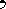 формулы4.1.424.09Времена года.Трок формирования умений и навыков1Форма, размеры и движения Земли. Суточное вращение вокруг своей оси и годовое вращение вокруг Солнца, их главные следствия. Дни равноденствий и солнцестояний. [Формирование преДставлений о форме Земли, Движениях Земли и их географических слеДспшиях.Образовательная идея: Шарообразность Земли и наклон оси ееДавать определение понятиям глобус, экватор, полос; объяснять географические следствия движений Земли; определять географические следствия Земли;Слуховое и визуальное восприятие информации; умение работать с текстом, картойтекущийУстный, индивидуа льный опросглобус, экватор, полюс; тропикиМульттшдийная презентащш, таблица, географиче ская карта рт с. 10-13вопро сыс.23, формулыс.19суточного вращения, определяютраспределение тепла и света на ее поверхности.особенности распределения света и тепла в дни равноденствий и солнцестоянии.5.1.501.10Пояса освещённости.Трок формирования умений и навыков1Градусная сеть, система географических координат. Тропики и полярные круги. Распределение света и тепла на поверхности Земли. Тепловые пояса. [Формирование преДставлений о движениях Земли и их географических слеДствиях.Образовательная идея: Шарообразность Земли и наклон оси ее суточного вращения, определяют распределение тепла и света на ее поверхности.Давать определение понятиям полос, тропики; объяснять географические следствия движений Земли; определять географические следствия Земли; особенности распределения света и тепла.Умение работать с текстом, выделять в нем главное• структурировать учебный материал; выслушивать и объективно оценивать другого; уметь вести диалог; умение определять географические следствия движения ЗемгштекущийФронтальный и индивидуа льный опрос; работа с картойполюс, тропик.Мульттшдийная презентащш, таблица, географиче ская картарт с. 13-16вопро сыс.286.1.608.10Контрольная работа по теме: «Земля как планета»[Урок повторения, обобщения и контроля знаний/1[Формирование навыков и умений обобщения, работы с различными контрольно-измерительными материаламиВыделять существенные признаки и особенности географических объектов и явлений по теме раздела. Объяснять особенности формы Земли, географические следствия движения Земли; особенности распределения света и тепла по поверхности Земли. Определять географические координаты, особенности распределения света и тепла в дни равноденствий и солнцестоянии.Умение работать с различными контрольноизмерительными материаламитематиче скийПисьменн ый опрос. Решение тестовых заданийСм.уроки1-5Географическая карта.Задан ие по темеВ учебн шке2Тема 2: «Географическая карта» Всего часов 5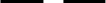 Тема 2: «Географическая карта» Всего часов 5Тема 2: «Географическая карта» Всего часов 5Тема 2: «Географическая карта» Всего часов 5Тема 2: «Географическая карта» Всего часов 5Тема 2: «Географическая карта» Всего часов 5Тема 2: «Географическая карта» Всего часов 5Тема 2: «Географическая карта» Всего часов 5Тема 2: «Географическая карта» Всего часов 5Тема 2: «Географическая карта» Всего часов 5Тема 2: «Географическая карта» Всего часов 57.2.115.10Геогр афическая карта и её масштаб.Трок формирования умений и навыковПрактическая работа № 2 «Определение направлений и расстояний по карте»1Способы изображения местности. Географическая карта. Масштаб и его виды.Формирование преДставлений об изображениях земной поверхности.Образовательная идея:Картографические изображения земной поверхности помогают людям «увиДеть» нашу планету и ее составные части.Давать определение понятиям географическая карта, план местности, масштаб объяснение свойств географической карты и плана местности отличия видов масштабов. Определять существенные признаки ПЛана, карты и глобусаУмение работать с различными источниками информации, структурировать учебный материал. Ставить учебную задачу под руководством учителя.Определять расстояние по карте; масштабы карт.текущийУстный, индивидуа льный опрос; работа в группахГеографиче ская карта, план местности, масштабМульттш дийная презента-географиическая карта, атласырп с. 17-20вопро сяы и заданс.368.2.222.10Виды условных знаков.Трок формирования умений и навыков1Условные знаки: значки, качественный фон, изолинии. Виды карт по содержанию и масштабу. Понятие о плане местности и топографической карте.[Формирование преДставлений об изображениях земной поверхности.Образовательная идея:Картографические изображения земной поверхности помогают людям «увиДеть» нашу планету и ее составные части.Давать определение понятиям условные знаки горизонтали, легенда карты. Объяснять специфику способов картографическог о изображения; отличия видов условных знаков• определять абсолютную и относительную высоту; читать условные знакиУмение работать с различными источниками информации. Слуховое и визуальное восприятие информации, умение выделять главное; планировать свою деятельность под руководством учителя; определять критерии для сравнения фактов, явлениитекущийИндивиду алъный и фронтальный опрос; работа в группах по картеусловные знаки, горизонтали, легенда карты.Мульттш дийная презента-географиическая карта,рп „.20-24задан ие в учебн шке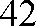 «топо графи чес-тант»9.2.329.10Ориентирование.Трок формирования умений и навыковПрактическая работа № З «Определение сторон горизонта с1Понятие о плане местности и топографической карте. Азимут.Двњкение по азимуту.[Формирование преДставлений об ориентирование на местности, умений пользования измерительными приборами.Давать определение понятшо ориентирование, азимут определять азимут по карте и на местности; объяснять что такое стороны горизонта и какиеУмение работать с измерительными приборами; планировать свою деятельность под руководством учителя.текущийИндивиду алъный и фронтальный опросОриентиров ание, копмас, стороны горизонта, азимут.Мульттш дийная презента-топографи ческая карт.рп „.24-26задан ие нас.46помощью компаса и передщижение по азимуту»они бывают. Делать выводы о назначении компаса. Формулировать алгоритм работы с ним.10.2.412.11Изображение рельефа на карте.Трок формирования умений и навыковПрактическая работа № 4 «Составление простейшего тана местности»1Изображение рельефа: изолинии, бергштрихи, послойная окраска.Абсолютная и относительная высота. Шкала высот и глубин. Значение планов и карт в практической деятељности человека.[Формирование преДставлений об изображениях земной поверхности, умений пользования измерительными приборами.Образовательная идея:Географическая карта- сложный чертеж, выполненный с соблюдением опреДеленных правил.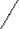 Давать определение понятшо: горизонтали изогипсы; определять абсолютную и относительную высоту; объяснять специфику способов картографического изображения• объяснять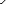 значение планов и карт в практической деятельности человекаУмение работать с измерительными приборами, планировать свою деятельность под руководством учителя; стоить простейший план местности. Определять по карте абсолютную высоту. Умение вести диалог вырабатывая общее мнение .текущийИндивиду алъный и фронтальный опрос; работа в парах с использов анием приложения с. 203208Рельеф, горизонтали, относительная и абсолютная высота, нивелир, изогипсы, шкала высот и глубинМульттш дийная презента-географиическая, топографи ческая карты, приложен ие с.203208 рп С.27-ЗОУ, вопро сыс.52, формулы с 219220, повто рекше пройденного материала2.519.11Контрольная работа по теме: «Географическая карта»[Урок повторения, обобщения и контроля знаний/1[Формирование навыков и умений обобщения, работы с различными контрольно-измерительными материаламиВыделять существенные признаки и особенности географических объектов и явлений по теме раздела. Объяснять свойства географической карты и плана местности. Определять отличительные особенности изображений земной поверхности; направления на карте и плане, стороны горизонта, азимута, абсолютной и относительной высоты; умение читать карту и план местности.Умение работать с различными контрольноизмерительными материаламитематиче скийПисьменн ый опрос. Решение тестовых заданийСм. уроки 7-10Географич екая и топографи ческая карта. Вопросы обобщения темы в учебнике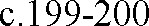 Задан ие с.5354зТема З: «Литосфера» Всего часов 7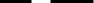 Тема З: «Литосфера» Всего часов 7Тема З: «Литосфера» Всего часов 7Тема З: «Литосфера» Всего часов 7Тема З: «Литосфера» Всего часов 7Тема З: «Литосфера» Всего часов 7Тема З: «Литосфера» Всего часов 7Тема З: «Литосфера» Всего часов 7Тема З: «Литосфера» Всего часов 7Тема З: «Литосфера» Всего часов 7Тема З: «Литосфера» Всего часов 7123.126.11Строение земного шара.Трок изучения нового материала;1Внутреннее строение Земного шара: ядро, мантия, литосфера, земная кора. Земня кора —верхняя часть литосферы. Материковая и океаническая земная кора. Способы изучения земных недр.Формирование преДставлений о внутреннем строении Земли и процессах происходящих на ее поверхности.Образовательная идея: Движение вещества внутри Земли проявляется в разнообразных геологических процессах на поверхности Земли.Объяснять особенности внутреннего строения Земли; определять существенные признаки понятии:гштосфера, земная кора; определять особенности внутренних оболочек ЗеМЈШ.Умение работать с различными источниками информации, выделять главное в тексте структурировать учебный материал, выявлять причинно-следственные связивводныйВводная беседа, ФОЗемное ядро, мантия (нижняя, средняя, и верхняя) земная кора, литосфера.Мульттш дийная презента-географиическая карта, таблица. рп с.31-34вопро сыс.6061. Тв.зад акте: изготовить МОдель «Вн. стр.Зе133.203.12Виды горных пород.Трок формирования умений и навыков1Горные породы, слагающие земную кору: магматические, осадочные и метаморфические. Полезные ископаемые, основные принципы их размещения.Формирование преДставлений об образовании полезных ископаемых и их распространении.Образовательная идея: Полезные ископаемые — самая важная для человека часть богатств литосферыДавать определение понятиям «минералы», «горные породы»; определять по заданным признакам горные породы и минералы;объясн ять образование различных видов горных пород; классифицировать горные породы по происхожденшо; приводить примеыУмение работать с различными источниками информации, выделять главное в тексте структурировать учебный материал, составлять схему классификации горных пород и минералов. Уметь вести диалог вырабатывая общее решение.текущийИндивиду алъный и фронтальный опрос; работа в группах «Определ ение по определен ным признакам горные породы и минералы»Горные пород (магматичес кие, осадочные, химические, биологическ ие, метаморфич еские)Мульттш дийная презента-географиическая карта рп „.34-38вопро сыс.6566, задаште (у)с.бб14.3.310.12Полезные ископаемые.Трок формирования умений и навыков1Полезные ископаемые, основные принципы их размещения.Формирование преДставлений об образовании полезных ископаемых и их распространении.Образовательная идея: Полезные ископаемые — самая важная для человека часть богатств литосферыДавать определение понятшо «полезные ископаемые», Объяснять виды полезных ископаемых; классифицировать полезные ископаемые по ихСтавить учебную задачу под руководством учителя. Планировать свою деятельность. Определять критерии для сравнения фактов, явлений. Выслушивать и объективноТекущийФронталь ный и индивидуа льный опРОСПолезные ископаемые (топливные, рудные, нерудные), геологическ ая развелаМульттш дийная презента-географическая карта рп с.38-41задан ие с.(табл ща)признакам; приводить приме-оценивать другого.15.3.417.12Движение земной коры.Трок формирования умений и навыков1Внутренние процессы, изменяющие поверхность Земли. Виды движения земной коры. Землетрясения и ву,жанизм.Формирование преДставлений о Движениях земной коры.Образовательная идея: Рельеф результат взаимоДействия внутренних и внешних сил.Объяснять движения земной коры; выявлять причинно- следственные связи изменения поверхности Земли; знать строение вулканов, определять районы землетрясений и вулканизма, распространения сейсмических поясов Земли; последствия быстрых движений земнои коры; поведения модей при стихийных бедствиях.Планировать свою деятельность под руководством учителя. Выявлять причинно-следственные связи. Определять критерии для сравнения фактов, явлений. Выслушивать и объективно оценивать другого. Уметь вести диалог, вырабатывая общее решение.текущийФронталь ный опрос, индивидуаљн ый сам.рабо-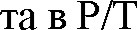 С .45Землетрясенм, сесмология, эшщентр, движения земной коры, вулкан и его составные части.Мульттш дийная презента-географическая карта РП с.42-44S 12, вопро сы и задан иес.8116.3.524.12Выветривание горных пород.Трок формирования умений и навыков1Внешние силы, изменяющие поверхность Земли: выветривание, деятељность текущих вод, деятељность подземных вод, ветра, льда, деятельность человека.Формирование преДставлений о внешних силах, изменяющих облик Земли.Образовательная идея: Рельеф результат взаимоДействия внутренних и внешних сил.Давать определение понятшо «выветривание»; определять виды выветривания; объяснять причины различных видов выветривания; приводить примеры природных и техногенных процессов разрушения горных пород; составлять схемуУмения работать с различными источниками информации, выделять главное в тексте, структурировать учебный материал, готовить сообщения и презентациитекущийИндивиду алъный и фронтальный опросВыветриван ие; внутренние и внешние силы, формируюпще рельеф; техногенные процессыМульттш дийная презентащи, географическая карта рп с. 4650уз, задан ие50173.614.01Рельеф суши и дна Мирового океана.Трок формирования умений и навыков1Основные формы рельефа суши: горы и равнины, их различие по высоте.Рельеф дна Мирового океана.Формирование преДставлений о рельефе суши и дна Мирового океана. Образовательная идея: РельефДавать определение понятиям «рельеф», «горы», «равнины»; объяснять влияние внутренних иУмение работать с различными источниками информации. Выделять главное в тексте структурироватьтекущийИндивиду алъный и фронтальный опрос. Работа вРельеф, горы, равнины (географиче ская номенклатуМульттш дийная презентащи, географическаявопро сыс. 95-Практическая работа № 5«Определение по карте географического положения гор, равнин, низменностей»результат взаимоДействия внутренних и внешних сил.внешних сил на формирование рельефа Земли;выявлять отличия гор, равнин сре-динно-океанических хребтовучебный материал.Работать с таблицами и картамигруппах по картезаполнение таб:ш-цыра)карта рп „.50-5218.3.721.01Рельеф суши и условия ливни людей.Трок формирования умений и навыковПрактическая работа № 6«Определение и объяснение изменений земной коры под воздействием хозяйственной деятельности человека».1Особенности жизни, быта и хозяйственной деятельности модей вгорах и на равнинах.Формирование преДставлений о рельефе суши и дна Мирового океана. Образовательная идея: Рельеф результат взаимоДействия внутренних и внешних сил. Рельеф влияет на особенности прироДы и на образ жизни люДей.Объяснять влияние рельефа на особенности природы и на образ жизни модей.Умение работать сразличными источниками информации. Выделять главное в тексте структурировать учебный материал.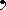 Обобщать учебный материал, работать с контрольноизмерительными материаламитематиче скийИндивиду алъныйписьменн ый опрос.Рельеф (географиче ская номенклату ра)Мульттш дийная презентащи, географическая карта. Вопросы обобщения темы в учебнике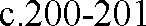 п.5, задан ие (п)В учебникес. 96984Тема 4: «Атмосфера» Всего часов 8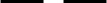 Тема 4: «Атмосфера» Всего часов 8Тема 4: «Атмосфера» Всего часов 8Тема 4: «Атмосфера» Всего часов 8Тема 4: «Атмосфера» Всего часов 8Тема 4: «Атмосфера» Всего часов 8Тема 4: «Атмосфера» Всего часов 8Тема 4: «Атмосфера» Всего часов 8Тема 4: «Атмосфера» Всего часов 8Тема 4: «Атмосфера» Всего часов 8Тема 4: «Атмосфера» Всего часов 8194.128.01Строение атмосферы.Трок изучения нового материала;1Атмосфера ее состав, строение изначение.Формирование преДставлений об атмосфере.Образовательная идея: Воздушная оболочка планеты имеет огромное значение для жизни на планете.Давать определе-ние понятшо «атмосфера»; объяснять вертикальноестроение атмосферы: тропосфера, стратосфера,верхние слои атмосферы; закономерности географической оболоч-ки на примере атмосферы; значение атмосферы.Умение работать сразличными источниками информации. Выделятьглавное в тексте.Структурировать учебный материал. Готовить сообщения и презентациитекущийИндивиду алъный и фронтальный опрос.Атмосфера, тропосфера, стратосфера верхние слои атмосферы.Мульттш дийная презента-таблица рп „.53-56S15, задан ие20.4.204.02Температура воздуха.1Температура воздуха. Особенности суточного хода температуры воздуха в зависимости от высоты солнца надДавать определение понятшо«амплитудаСтавить учебную задачу под руководством учителя.текущийИндивиду алъный и фронталь-Температура, амплитуда тем-Мульттш дийная презента-S16,задан иеТрок формирования умений и навыковгоризонтом.Формирование преДставлений о температуре возДдха и ее причинами изменения, умений пользоваться измерительными приборами.Образовательная идея: Характеристики состояния атмосферы (температура, влажность, атмосферное Давление, направление и сила ветра, осаДки) находятся в тесной взаимосвязитемператур»; объяснять закон изменения температуры с высотой (от географическойшироты и над уровнем моря), в течение суток; определять амплитуду температур средние температурыПланировать своюдеятельность. Определятьосновные показатели погоды. Работать с таблицами икартами.Умение работать сизмерительными приборами; решать практичесме задачи.ныйопрос. Работа по статистическим данным (посторое ние графика температур)ператур, максималь ная и минимаљная температур ы, годовая амплитуда, средние температу-таблица рл с.5760формулыс.22021.4.311.02Атмосферное давление.Трок формирования умений и навыков1Атмосферное давление.Формирование преДставлений об атмосферном Давлении и его причинами изменения, уменийпользоваться измерительными приборами.Образовательная идея: Характеристики состояния атмосферы (температура, влажность, атмосферное Давление, направление и сила ветра, осаДки) находятся в тесной взаимосвязиДавать определение понятшо «атмосферное давление»; объяс-нять изменение давления в зависимости от высоты; определять основные показатели погоды (атмосферное давление; рабо-тать с измерительными приборамиУмение работать сразличными источниками информации. Выделятьглавное в тексте.Структурировать учебный материал. Определятьосновные показатели погоды. Решать практичесме задачи.текущийИндивиду алъный и фронтальныйопрос.Решение практичес ких задачАтмосфер-ное давление, нормальное атмосфер-ное давление, баро-метр, ртутный барометр, барометр-анерощ, миллиметр, ртутного столбаМульттш дийная презента-рп с. 6163S17, задан иес. 636422.4.418.02Движение воздуха.Трок формирования умений и навыков1Ветер и причины его возникновения.Бриз.Формирование преДставлений о Движении возДдха и его причинами возникновения, умений пользоваться измерительными приборами.Образовательная идея: Характеристики состояния атмосферы (температура, влажность, атмосферное Давление, направление и сила ветра, осаДки) находятся в тесной взаимосвязиДавать определе-ние понятшо «ветер»; объяс-нять механизм возникновения ветра; причины силы ветра и его направление; работать с изме-рительными приборамиУмение работать сразличными источниками информации. Выделятьглавное в тексте.Структурировать учебный материал. Определять основные показатели погоды.Решать практические задачи.текущийИндивиду алъный и фронтальныйопрос.Решение практичес ких задач, построение розы вертовВетер, бриз (дневной, ночной), флюгер, сила ветра, роза ветровМульттш дийная презента-рп с. 6569S18, задание23.4.525.02Вода в атмосфере.1Влажность воздуха. Туман. Облака.Атмосферные осадки.Формирование преДставлений оДавать определение понятиям «конденсацияУмение работать сразличными источниками инфор-текущийИндивиду алъный и фронталь-Водяной пар, влажность воз-Мульттш дийная презента-S19, заданиеТрок формирования умений и навыковсвойствах ВОДЫ в атмосфере, умений пользоваться измерительными приборами.Образовательная идея: Характеристики состояния атмосферы (температура, влажность, атмосферное Давление, направление и сила ветра, осаДки) находятся в тесной взаимосвязиводяного пара, атмосферные осадки»; объяснять механизм образования водяного пара, процесс возникновения тумана; закономерность распределения влаги на поверхности Землимации. Выделять главное в тексте. Структурировать учебный материал. Определять основные показатели погоды.Решать практичесме задачи.ный опрос.Решение практичес ких задач, построение столбчатой диаграммы осадковдуха (абсолютная, относитель ная), конденсация, испарение, облака (кучевые, слоистые, перистые, дождевые), атмосферн ые осадки и их виды.щи.рп с. 697224.4.604.03Погода.Трок формирования умений и навыковПрактическая работа № 7«Построение розы ветров, диаграмм обла№шости и осадков по имеющимся данным. Выявление причт изменения погоды.»1Погода, причины ее изменения, предсказание погоды.Формирование преДставлений о погоДе.Образовательная идея: Характеристики состояния атмосферы (температура, влажность, атмосферное Давление, направление и сила ветра, осаДки) находятся в тесной взаимосвязиДавать определение понятиям «погода», «воздушная масса»; главные элементы погоды; элементы чтения синоптическои карты; объяснять какое влияние оказывает погода на жизнь и хозяйственную деятельность человека.Ставить учебную задачу под руководством учителя. Планировать свою деятельность. Определять основные показатели погоды; составлять описание погоды за сутки и месяц, выделять преобладающие типы погоды за период наблюдениятекущийФронталь ный и индивидуа льный оп-РОС ; работа по картеПогода, прогноз погоды, метеоролог ш, воздушная масса, синоптические картыМульттш дийная презента-таблица. рп с. 7276ро, вопр осы и задание на25.4.711.03Климат.Трок формирования умений и навыков1Климат и климатообразующие факторы. Зависимость климата от географической широты и высоты местности над уровнем моря.Адаптация человека к климатическим условиям.Формирование преДставлений о климате и его влиянии на лсизнь и хозяйственную Деятельность человека.Образовательная идея: Характеристики состояния атмосферы.Давать определение понятиям «климат», «воздушная масса»; объяснять зависимость климата от географической широты и высоты местности над уровнем моря; особенности климата своей местностиПланировать свою деятельность под руководством учителя. Выявлять причинно-следственные связи. Определять критерии для сравнения фактов, явлений. Выслушивать и объективно оценивать другого. Уметь вести диалог, вырабатывая общее решение.текущийФронталь ный и индивидуа льный опРОС ;Климат, климатооб разующие факторы, адаптация,АмудсенКлиматическая карта рл с. 7780S21, вопр осыповто рение26.4.818.03Контрольная работа по теме: « Атмосфера»[Урок повторения, обобщения и контроля знаний/1[Формирование навыков и умений обобщения, работы с различными контрольно-измерительными материаламиВыделять существенные признаки и особенности географических объектов и явлений по теме раздела. Объяснять закономерности географической оболочки на примере атмосферы, причин возникновения природных явлений в атмосфере, особенности адаптации человека к климатическим условиям; определять существенные признаки понятииУмение работать с различными контрольноизмерительными материаламитематическийПисьменн ый опрос. Решение тестовых заданийСм• УРокиГеографи ческая карта, атласы. Вопросы обобщения темы в учебнике „201-202Задан ие с.5Тема 5: «Гидросфера» Всего часов 4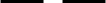 Тема 5: «Гидросфера» Всего часов 4Тема 5: «Гидросфера» Всего часов 4Тема 5: «Гидросфера» Всего часов 4Тема 5: «Гидросфера» Всего часов 4Тема 5: «Гидросфера» Всего часов 4Тема 5: «Гидросфера» Всего часов 4Тема 5: «Гидросфера» Всего часов 4Тема 5: «Гидросфера» Всего часов 4Тема 5: «Гидросфера» Всего часов 4Тема 5: «Гидросфера» Всего часов 427.5.101.04Единство гидросферы.Трок изучения нового материала;1Гидросфера и ее состав. Мировой круговорот воды. Значение гидросферы. (повторение изученного материала в 5 классе) Части Мировогоокеана.Формирование преДставлений о еДинстве, уникальности и значении Мирового океана.Образовательная идея: ВоДа уникальнейшее вещество, которое может находиться на Земле одновременно в трех агрегатных состояниях. Жизнь на нашей планете зародилась в воде и не может без нее существовать.Круговорот ВОДЫ осуществляется во всех оболочках планеты.Давать определение понятшо«гидросфера»; объяснять закономерности географической оболочки на примере гидросферы; значение круговорота воды в природе; объяснять влияние Мирового океана на другие оболочки Земгш•, значение гидросферы;Вспомнить составные части Мирового океанаУмение работать с различными источниками информации. Выделять главное в тексте.Структурировать учебный материал. Готовить сообщения и презентациитекущийВводная беседа, фронтальн ый опрос; Работа со схемой «Круговорот воды»Гидросфера, круговорот воды в природе, гидрологияЧасти Мирового океанаМульттш дийная презентащи, карта Мирового океана. рп с.81-84вопросы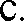 28.08.04Воды суши:еки и озе а.1Воды суши. Реки: горные и равнинные. Речная система, бассейн,Давать определение понятиямПланировать свою деятельность подтекущийИндивиду алъный иВоды суши река (рав-Мульттш дийнаярз, воп-5.215.04Трок формирования умений и навыковПрактическая работа № 8 «Огшсание по карте географического положения одой из рек Земли»водораздел. Пороги, водопады. Озера проточные и бессточные.Формирование преДставлений о воДах суши, значении и использовании рек и озер.Образовательная идея:Необходимость рационального использования воды.«речная система»,«исток», «устье», «русло», «бассейн реки», «проточные и бессточные озера»; объяснять условия образования рек, озер; определять виды рек и озер; описывать строение реки, режим реки, питание реки; общие черты и различия рек.руководством учителя. Выявлять причинно-следственные связи. Определять критерии для сравнения фактов, явлений. Выслушивать и объективно оценивать другого. Уметь вести диалог, вырабатывая общее решение.фронтальный опрос. Работа в парах «Описани е реки по плану»нинная,гор ная), СТРОение реки, речная система, бассейн реки, водораздел озера, озерная котловина, водохранили ща.Географическая номенклатуапрезентащи, физичекая карта.рп с. 8588росыи задание29.5.322.04Воды суши:подземные воды и природные льды.Трок формирования умений и навыков Практическая работа № 9 «Нанесение на контурную карту объектов гидросферы»1Воды суши. Подземные воды (грунтовые, межпластовые, артезианские, их происхождение, условия залегания и использования. Природные льды: многолетняя мерзлота, ледники (горные и покровные)Формирование преДставлений о подземных воДах и природных льдах.Образовательная идея:Необходимость рационального использования воды.Давать определение понятиям «грунтовые, межпластовые, артезианские, ледники айсберги,многолетняя мерзлота»; объяснять условия залегания и использования подземных вод, природных љдов определять существенные признаки понятий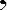 Ставить учебную задачу под руководством учителя. Планировать свою деятельность. Умение работать с картой• определение особенностей размещения и образования объектовтекущийИндивиду алъный и фронтальный опрос. Работа с контурной картой и атласомПодземные воды, снеговая линия, виды подземных вод, водоупорн ые и ВОДОПРОНИ цаемые породы, источник, ключ, ледники, айсбергиМульттш дийная презента-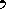 физическая карта. рл с.8991задан ие вc.919230.5.429.04Повторение и обобщение по теме «Гидросфера»[Урок повторения и обобщения знаний/1Формирование навыков и умений обобщения тематического материала, работа с различными контрольно-измерительными материаламиОбъяснять закономерности географической оболочки (гидросферы), особенности состава и строения гидросферы, условия залегания образования рек, озер, подземных вод и природных ледников • характер взаим-Умение работать с различными контрольноизмерительными материалами, работать по картетематиче скийИндивиду алъный опрос, фронтальн ый опрос, письменн ый опрос, работа по карте (Географпческийтест на 20мин)См. уроки 27-29Физическая карта. Работа в учебникеc.162-164 Вопросы обобщения темы в учебникеповто реиес.9293ного влияния объектов гидросферы и человека г на	га.6Тема 6: «Биосфера» Всего часов 2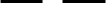 Тема 6: «Биосфера» Всего часов 2Тема 6: «Биосфера» Всего часов 2Тема 6: «Биосфера» Всего часов 231.6.106.05Царства живой природы.Трок изучения нового материала;1Царства живой природы и их роль в природе Зем:ш. Разнообразиерастительного и животного мира. Приспособление живых организмов к среде обитания в разных природныхзонах.Формирование преДставлений о разнообразии растительного и животного мираОбразовательная идея: ПланетаЗемля занимает исключительное место в Солнечной системе благодаря наличию живых организмов.Биосфера сложная природная система, которая оказывает влияние на сами живые организмы, а также на Другие земные оболочки.Давать определение понятшо «биосфера»; объ-яснять закономерности географической оболочки на примере биосферы; особенности приспособле-ния организмов К среде обитания; роль царств природы; определять причины разно образия растений и животных.Умение работать с различными источниками информации. Выделять главное в тексте.Структурировать учебный материал. Готовить сообщения и презентациитекущийВводная беседа, фронтальн ый опрос;Биосфера,царство бактерий, растений,животных, грибов • флора и фауна, круговорот веществ.Мульттш дийная презента-рп „.93-97вопросыи задание32.6.213.05Биосфера и охрана природы.Урок формирования умений и навыковПрактическая работа № 10«Ознакомление с наиболее распространенњпш растениями и животными своей местности»Взаимное влияние организмов и неживой природы. Охрана органического мира. Красная книга мсоп.Формирование преДставлений о разнообразии растительного и животного мира и его взаимного влияния.Образовательная идея: Биосфера самая хрупкая, уязвимая оболочка Земли.Персоналии: ВлаДимир Иванович Вернадский.Объяснять необходимость охраны органического мира; определять характер взаимного влияния живого и неживого мира; причины возникновения пробле-мы исчезновения отдельных представителей органического мира; меры по сохраненико человеком растительного и животного мира Земли.Планировать свою деятельность под руководством учителя. Выявлять причинно-следственные связи. Определять критерии для сравнения фактов, явлений. Выслушивать и объективно оценивать другого. Уметь вести диалог, вырабатывая общее решение.текущийИндивиду алъный и фронтальный опрос.В.И. вернадский, биосфера,заповедник зоопарк, националь ный парк, круговорот веществ и энегргии, Краснаякнига фактовМульттш дийная презента-рп с.98-Вопросы обобщения темы в учебникезадан ие (п)-178по теме)Тема 7: «Почва и геог а ическая оболочка» Всего часов зТема 7: «Почва и геог а ическая оболочка» Всего часов зТема 7: «Почва и геог а ическая оболочка» Всего часов зТема 7: «Почва и геог а ическая оболочка» Всего часов з733.7.120.05Почва.Трок изучения нового материала;Почва. Плодородие — важнейшее свойство почвы. Условия образования почв разных типов.Формирование преДставлений об образовании и разнообразии почв. Образовательная идея: Почва особое природное образование, возникающее в результате взаимоДействия всех природных оболочек.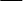 Персоналии: Василий ВасильевичДокучаевДавать определение понятиям «почва», «плодородие»; объяснять взаимосвязь между всеми элементами географической оболочки; определять условия образования почв.Умение работать с различными источниками информации. Выделять главное в тексте. Структурировать учебный материал. Готовить сообщения и презентациитекущийВводная беседа. Индивиду алъный и фронтальный опрос.Почва, гумус (перегной), ПЛОЛРОдие, В.В.ДокучаевМульттш дийная презента-таблица. рп c.101-вопросы и задание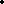 34.7.227.05Природный комплекс.Урок формирования умений и навыковПрактическая работа № 1 «Огшсание изменений природы в результате хозяйстенной деятельности человека на примере своей местности»Понятие о географической оболочке. Территориальные комплексы:природные, природно-хозяйственные. Взаимосвязь между всеми элементами географической оболочки:литосферой, атмосферой, гидросферой и биосферой.Формирование преДставлений о географической оболочке и территориальных комплексах.Образовательная идея:В географической оболочке тесно взаимодействуют все оболочки Земли.Человеческая Деятельность оказывает большое влияние на прироДный комплекс.Давать определение понятиям «природный комплекс», «природнохозяиственныи комплекс»,«геосфера»; объяснять законы географической оболочки; сущность влияния человека на географическую оболочку (ГО)Планировать свою деятельность под руководством учителя. Выявлять причинно-следственные связи. Определять критерии для сравнения фактов, явлений. Выслушивать и объективно оценивать другого .текущийИндивиду алъный и фронтальный опрос.Природный комплекс, ландшафт, природно-хозяйственный комплекс.Мульттш дийная презента-таблица.рп c.105107вопр осыподго товить презе нтац34.7.327.05Природные зоны. Обобщение пройденных тем.Урок формирования умений и навыковПрактическая работа № 12 «Огшсание прирощшх зон Земли по географическим ка м»Закон географической зональности, высотная поясность. Природные зоны земного шара. Географическая оболочка ка окружающая человека среда, ее изменения под воздействием деятељности человека.Формирование преДставлений о прироДных зонах Земли.Образовательная идея:В географической оболочке тесно взаимодействуют все оболочкиЗемли.Объяснять законы развития географической оболочки•, сущность влияния человека на географическую оболочку; определять существенные признаки понятий, характер размещения природных зон.Умение работать с различными источниками информации. Выделять главное в тексте. Структурировать учебный материал. Умение работать с различными контрольноизмерительными материалами, работать по карте.тематиче скийФронтальный и письменн ый опрос. Работа по картеЗакон географической зональности, природные зоны, экологическая угрозаЗоогеогра фическая картаЗемли.рт c.108l l lЗадание в учебникеc.196-198 (п) г/твопросыС.203204